CV NO: 1522998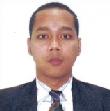 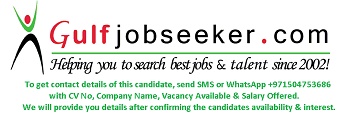 OBJECTIVE______________________________________________________________________________________________________________________________________________________________________To be part of a company that aims in providing opportunity for career growth, find a challenging and satisfying job that would effectively utilize my work experience and develop my strong team ethics to build good working relationships within.SYNOPSIS______________________________________________________________________________________________________________________________________________________________________Over 9 years’ experienced in different field of works, well-trained Telephone Operator and knowledge in document control processes and system; acquired 6 years’ experience in GCC Countries. Highly motivated person with excellent English communication. Eager to learn new techniques and goal driven.Core competencies include:Knowledge in office administration Exceptionally well-organized and detail-oriented Proven ability to handle multiple, competing priorities in an effective manner. EMPLOYMENT HISTORY______________________________________________________________________________________________________________________________________________________________________Telephone OperatorAl Zahra Private Hospital, Sharjah UAE March 2013 to October 2015Duties & Responsibilities:Answer a multi-line phone, routing calls to the appropriate parties and initiates code pages for emergencies. Directed all telephone inquiries to the appropriate area or person while maintaining strict confidentiality for all patient information. Responsible for completion of the registration process for all patients who came through the Emergency Department. Data Entry and ensured the highest levels of customer service and satisfaction. Collected and updated on-call schedules as needed. Performed routine back-up functions to ensure data integrity Maintained a log of all calls through the switchboard. Medical Record ClerkZuliekha Private Hospital, Sharjah UAE March 2010 to March 2012Duties & Responsibilities:Create highly effected organizational filing systems including quick and thorough indexing of medical records storage, resulting to easy access to critical information and streamlined office functioning database. Ensured medical records are complete, assembled in standard order and filed appropriately. Provided medical record information by answering questions and requests of patients. Maintained confidentiality of all accessible patient financial and medical records information. Resolved medical record discrepancies by collecting and analyzing information. Provides general administrative tasks as well as secretarial support and participate in management meetings to make sure that the requirements has been duly complied with. Store KeeperBlue Salon Company, Doha QatarNovember 2008 to June 2009Duties & Responsibilities:Receives, stores, and issues supplies and equipment and compiles records of supply transactions. Verifies that supplies received are listed on requisitions and invoices. Stores supplies and equipment in storerooms. Issues supplies. Inventories supplies and equipment at end of each voyage. Compiles report of expenditures. Maintaining stockroom cleanliness and presentable. In-charge of Records IIISky Cable Cat’TV, CDG PhilippinesJanuary 2006 to October 2008Duties & Responsibilities:Management, filing and validation of documentation (hardcopy and electronic) and maintain highly confidential company files and database. Ensure proper receipt and registration of all relevant documents and assure that the copies of latest documents are accurately distributed to the relevant parties. Perform general data entry using Microsoft Excel and Word. Assisting in Secretarial works. EDUCATION______________________________________________________________________________________________________________________________________________________________________Diploma in Business Administration (Major in Marketing)Catanduanes State University, CDG Philippines Graduated: May 2004High School DiplomaSan Andres Vocational School, CDG PhilippinesGraduated: March 1999PERSONAL INFORMATION______________________________________________________________________________________________________________________________________________________________________Age:33Religion:CatholicDate of Birth:March 14, 1982Nationality:Filipino